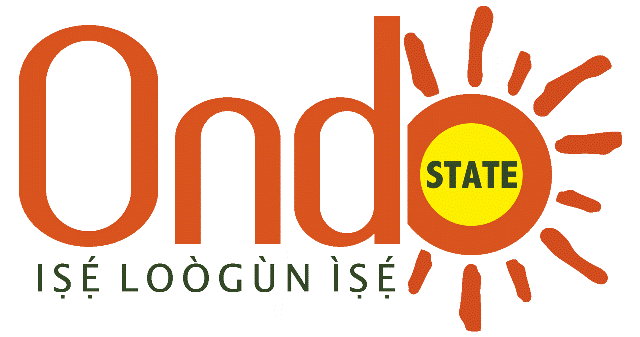 2019 MID-YEAR BUDGET APPRAISALBYMONITORING & EVALUATION DEPARTMENT,MINISTRY OF ECONOMIC PLANNING & BUDGETJuly, 2019TABLE OF CONTENTSTitle Page…………………………….........................................................1Table of Contents…………………………………………………………………………2List of Tables……………….………………………………………………………………3List of Figures………………………………………………………………………………4Foreword…….………………………………………………………………………………6Preface………………………………………………………………………..................7Executive Summary………………………………………………………………………8Chapter One:	Introduction……………………………………………………….10Chapter Two: 	Revenue Profile and Analysis……………………………....14Chapter Three: 	Expenditure Profile and Analysis……………………….....23Chapter Four: 	Capital Projects Awarded between January and				 June 2019 through State Tenders’ Board…………….44Chapter Five: 	Observations, Recommendations and Conclusions…47Appendix..………………………………………………………………………………….50LIST OF TABLESTable 2.1: Summary of First and Second Quarter Revenue Receipts……………………………………………………………………. 14Table 2.2: Summary of 2019 Mid Year Revenue Receipts...................15Table 2.3: Comparison of 2018 & 2019 Mid Year Performance............18Table 3.1: Summary of 2019 First and Second Quarter Expenditures...23Table 3.2: Summary of 2019 Mid Year Expenditures.......….………........24Table 3.3: Details of Mid Year Recurrent Expenditure Component.......29Table 3.4: Details of Mid-Year Personnel Cost………………………………….32Table 3.5: Summary of Mid-Year Subvention/Grants to Parastatals…………………………………………………………………..35Table 3.6: Details of Mid-Year Consolidated Revenue Fund Charges (CRFC)………………………………………………………………………..37Table 3.7: Mid-Year Sectoral Recurrent Expenditure…………………………39Table 3.8: Details of Mid Year Statutory Transfers..............................41Table 3.9: Mid-Year Sectoral Capital Expenditure Details ……..………….42Table 4.1: Summary of Projects Awarded through STB Between       January and June, 2019………………………………………………..45LIST OF FIGURESFigure 2.1: Bar Chart Showing 2019 Mid-Year Revenue 	   Performance……………………………………………………..……...16Figure 2.2: Bar Chart Showing Mid-Year Revenue CategoriesPerformance..................................................................17Figure 2.3: Pie Chart Showing Share of Mid-Year Actual Revenue                     Components.........….......................................................19Figure 2.4: Bar Chart showing Components of Revenue from 	    		                            Federation Account ……………….......................................20Figure 2.5: Bar Chart showing Components of Independent Revenue..21Figure 2.6: Bar Chart Showing Components of Revenue from                 Other Sources………………………………………………………….…..22Figure 3.1: Bar Chart Showing Mid-Year Total Expenditure Performance ..............…..............................25Figure 3.2: Bar Chart Showing Mid-Year Performance ofExpenditure Classification......................……………………....26Figure 3.3: Pie Chart Showing Share of Mid-Year Actual Expenditure Performance……………………….…………..28Figure 3.4: Bar Chart Showing Mid-Year Recurrent Expenditure Components…………………………………………………………….....30Figure 3.5: Bar Chart Showing Mid-Year Personnel Cost …………………..31Figure 3.6: Bar Chart Showing Mid-Year Overhead Cost …………………..33Figure 3.7: Bar Chart Showing Mid-Year Special Programme……………..34Figure 3.8: Bar Chart Showing Performance of Mid-Year                 Subvention to Institutions and Agencies…………................36Figure 3.9: Bar Chart Showing Mid-Year Consolidated Revenue                  Fund Charges (CRFC)………………………………………………….37Figure 3.10: Bar Chart Showing Mid Year Grants/Loan......………..........38Figure 3.11: Bar Chart Showing Mid-Year Sectoral   Recurrent Expenditure……..………………………………………….40Figure 3.12: Bar Chart Showing Mid Year Statutory Transfers …...........41Figure 3.13: Bar Chart Showing Mid-Year Sectoral Capital   Expenditure………………………………………………………………..43FOREWORDIn line with the Arakunrin Oluwarotimi Akeredolu Administration’s ‘Blueprint to Progress’ which defines the State’s strategic development trajectory for the time span of 2017-2021, the 2019 budget named – ‘Budget of Advancement’ was designed to consolidate on the modest achievements of the 2018 budget for sustainable socio-economic development of the State.Budget implementation appraisal is a necessary document to promote transparency and accountability in governance, as entrenched in the Ondo State Fiscal Responsibility Law 2017. This report provides a vivid analysis and track record of government activities for the first half of the year 2019. The 2019 Mid-year Budget Implementation Appraisal had been uploaded on the State Budget website: www.ondobudget.org in compliance with the FRL, 2017 and is available for free download by the general public.I therefore urge the general public and readers of this report to maintain active interest in tracking progress towards the attainment of Government’s goals and objectives; We count on your partnership to enthrone good governance in Ondo State and look forward to your active participation in the entire budget process.					Pastor Emmanuel Igbasan					Honourable Commissioner					Ministry of Economic Planning &Budget					Alagbaka, Akure, Ondo State.PREFACEBudget is a key policy instrument for allocating public resources among competing socio-economic needs by Government. Budget performance report therefore, is an essential part of the State accountability mechanism stipulated in the Ondo State Fiscal Responsibility Law, 2017.Implementation of budget in the State has been undergoing improvements in terms of preparation, execution, monitoring and evaluation. Initiatives have continued to be applied, leading to the budget progressively being used as a significant tool for the delivery of Government objectives.This 2019 Mid-year Budget Implementation Report is one of the in-year reports to be prepared by the MEP&B. This is part of the efforts of the Ministry to comply with the FRL 2017 and more importantly to promote budget transparency, discipline and credibility as a key component of the State’s commitment to the Open Government Partnership Initiatives.This Appraisal, therefore, provides information on the utilization of budgetary resources by Government Ministries/Agencies for the first half of the 2019 fiscal year. Also, it identifies gaps, provides lessons, highlights significant accomplishments, and offers recommendations for improvement.I applaud the effort of the Monitoring and Evaluation Department of  the Ministry of Economic Planning and Budget for producing this report within the Fiscal Responsibility Law ( FRL,2017) stipulated timeline and wish them every success as they continue to carry out this important function. I also pledge my total support in ensuring a smooth and hitch free execution of the numerous tasks ahead of the Department in ensuring a reasonable budget implementation in our dear Sunshine State.   O. Bunmi Alade, FCTI, FCA           Permanent SecretaryEXECUTIVE SUMMARYThe 2019 Budget themed “Budget of Advancement” was designed to consolidate on the modest achievements of the 2018 budget for sustainable socio-economic development of the State.The State approved a total budget of N193.903 billion in 2019. The budget is broken into N10.369 billion for Debt Repayment, Statutory Transfers N9.568 billion, Recurrent Expenditure N83.852 billion and N90.113 billion for Capital Expenditure.The revenue side of the budget for the 2019 mid-year recorded total receipts of N59.169 billion against proposed targets of N96.951 billion, representing an overall performance of 61%.  The breakdown of these receipts showed that Internally Generated Revenue (IGR) was N19.002 billion, representing 126.6%, Revenue from the Federation Account N31.806 billion, representing 66.8% and N8.361 billion as Revenue from Other sources, representing 22.8% performance level for the mid-year. On the other hand, the total actual expenditure for the mid-year was N48.815 billion against the proposed estimates of N96.951 billion. The figures depicted overall performance levels of 50.3% for the 2019 half year. The breakdown of the figures showed that actual Recurrent Expenditure was N34.848 billion, representing 83.1%, Debt Repayment N3.698 billion, representing 71.3%, Statutory Transfer N1.447 billion, representing 30.3% and N8.821 billion as Capital Expenditure representing 19.6% performance levels for the mid-year. Further breakdown and analysis of the appraisal is structured in the various chapters. Chapter one discusses the introduction, objectives and policy thrust of the 2019 budget. Details of revenue profile and analysis for the second quarter and mid-year are contained in chapter two. Chapter three focuses on the expenditure profile and analysis. Chapter four covers contracts awarded in the State between January and June 2019 through the State Tenders’ Board while chapter five highlights the observations, recommendations and conclusion.CHAPTER ONE1.1	INTRODUCTION	The 2019 Budget was closely linked with the Strategic Development and Policy Implementation Plan document tagged the Blueprint to Progress of this administration and was designed to consolidate on the achievements of the 2018 budget, particularly in the areas of general infrastructure, agriculture, health, among others for sustainable development of the State.	The 2019 Mid-year Budget Appraisal Report  provides insight into the Ondo State Government’s Budget Implementation Performance from January to June, 2019. It presents an overview of budget implementation activities, a brief analysis of the macroeconomic context within which the 2019 Budget was crafted, and an analysis of the Government’s revenue receipts and expenditure for the first half of the 2019 fiscal year .1.2	OBJECTIVES AND POLICY THRUSTS OF 2019 BUDGETThe key objectives of 2019 budget are:(i)	Completion of on-going programmes/projects;(ii)	Sustained expansion of the fiscal space and rejig the economy through strategic wealth creation for the productive sector (Youths, Artisans, Women, etc);(iii)	Innovative and integrated approach to drive government revenue through technology to increase actual Independent Revenue by at least 50%;(iv)	Improvement in the State’s fiscal performance to enable the State increase its draw-down on Federal Government and international performance-based grants;(v)	Sustained investment in infrastructural facilities and resuscitation of ailing/moribund industries in the State; and(vi)	Robust human Capital Investment Initiatives and Social Security Services.	1.3	STRATEGIES FOR ACHIEVING OBJECTIVES OF 2019	BUDGET The Strategies to achieve the objectives of the 2019 Budget among others are:(i)	Constitution of Economic Advisory Team and Efficiency Unit for the State;(ii)	Compliance with global best practices in Fiscal Allocation and Management;(iii)	Deployment of ICT to drive Independent Revenue (IR), empower and create wealth for our productive sectors;(iv)	Sustained engagement of revenue consultants to help drive independent revenue generation;(v)	Leverage on Donor Partners support and diaspora monetary inflow; (vi)	Provision of social security services for the elderly and others;	(vii)	Deliberate investments in agro-enterprises, provisions of farm inputs and supply of improved seedlings to farmers to boost food production and generate employment for our youths; (viii)	Continuous opening up of rural feeder roads to enhance hitch free conveyance of farm produce to the market;(ix)	Rigorous pursuit of efforts at Industrialising the State; and(x)   Ensure safety and security of lives and properties in the State1.4	2019 Fiscal Framework	The fiscal framework was premised on the projected aggregate resources available to government to implement its projects/programmes within the fiscal year, which are functions of some macroeconomic assumptions stated as follows:GDP Growth (%)					-	2.30Crude Oil Benchmark price per barrel	-	$55Average production (million barrel/day)	-	1.60Inflation Rate (%)				-	13.5Exchange Rate (N to US$)			-	3051.5	METHODOLOGY The Methodology adopted in the production of this report draws from a number of inter-related approaches. A combination of desk review, data collection and analysis were adopted in order to justify budgetary resource allocation. Data were collected through the administration of uniform templates in line with M&E Framework. These primary level data were collected from MEDAs and validated from the Office of Accountant General and the State Internal Revenue Service for assessment and analysis.1.6	LIMITATIONS The limitations encountered during the preparation of the report were:Submission of Returns –Some MEDAs didn’t meet the deadline to which they were expected to submit their returns. This gave unnecessary burden to the Department to meet up with the timeline for the production of the report. Validation of Data – There were contradictions in the data rendered by some MEDAs, so the Department repeatedly validated the data from the State Internal Revenue Service (SIRS), Office of Accountant General (OAG), and Debt Management Department (DMD).Insufficient Information on Grant - Information on most grants to the State, particularly non-cash grants were not adequately reported to the Ministry.1.7	SCOPE OF THE REPORTThe scope of the budget implementation appraisal covers the revenue and expenditure profiles of the State, and it apparently highlights all the contracts awarded through the State Tenders Board from January to June, being the first half of the year 2019.CHAPTER TWO2.1	REVENUE PROFILE AND ANALYSISTable 2.1 shows the details of Revenue receipts by the State for the first and second quarter of the year 2019.Table 2.1: Summary of First and Second Quarter Revenue Receipts Source: Office of Accountant General and Board of Internal Revenue, Ondo State Table 2.2: Summary of 2019 Mid-Year Revenue ReceiptsSource: Office of Accountant General and Board of Internal Revenue, Ondo State Table 2.2 shows the details of revenue receipts for each revenue categories for the 2019 Mid-Year. Revenue from Federation Account was ₦31.806 billion, representing 66.8% performance level, Independent Revenue (without RRA) ₦15.899 billion, performing at 126.6% and while Revenue from Other Sources recorded ₦8.361 billion, representing 22.8% performance level.Figure 2.1: Bar Chart Showing Mid-year Revenue Performance Figure 2.1 compares the 2019 Mid-year total actual revenue with the Mid-year revenue target. The total actual revenue realized for the half year was N56.066 billion as against the mid-year target of N96.951 billion, representing 57.8% performance level. Adding the RRA figures, it rose to N59.169 billion, representing 61%  performance level for the mid-year while the corresponding 2018 mid year total revenue receipts was  N49.031 billion, representing 54% performance level. This shows an increase of N10.138 billion over the 2018 mid year figure.Figure 2.2: Bar Chart Showing 2019 Mid-Year Revenue Categories PerformanceFigure 2.2 shows the mid-year performance of Revenue categories for the first half of year 2019. At the end of the mid year, actual revenue from the Federation Account amounted to N31.806 billion against a target of N47.647 billion representing 66.8% performance level for the 2019 half year while the corresponding 2018 mid year actual of ₦34.944  billion recorded a performance of  72.2%.Independent Revenue without RRA figure was N15.899 billion against a target of N12.561 billion, representing 126.57% performance level  for the 2019 half year while the corresponding 2018 mid year actual of ₦7.249 billion recorded a performance of  69.3%. Revenue from Other Sources was N8.361 billion against a target of N36.743 billion, representing 22.8% performance level  for the 2019 half year while the corresponding 2018 mid year actual of ₦6.838 billion recorded a performance of 21.5%. Table 2.3:		Comparison of 2018 & 2019 Mid-Year Performances Table 2.3 compares the 2018 and 2019 mid-year revenue performances. Revenue from Federation Account decreased in 2019 mid-year when compared to the corresponding figure in 2018 while increases were recorded  for Revenue from Other Sources and Independent Revenue in the 2019 mid-year.Figure 2.3: Pie Chart Showing Share of Mid-Year Actual Revenue 		           ComponentsFigure 2.3 shows the share of the three revenue categories. Out of the  N59.169 billion recorded as the actual revenue receipts for the 2019 mid-year, Independent Revenue accounted for 32%, revenue from Federation Account  54% and revenue from Other Sources accounted for 14% for the mid year. Comparing the share of the three revenue categories for the 2018 mid-year. Out of the actual  revenue of ₦49.031 billion, Federation Account was 71%, Independent Revenue 15%,  while revenue from Other Sources was 14%.   Figure 2.4: Bar Chart Showing Components of Revenue from		           Federation Account Figure 2.4 shows the components of revenue from Federation Account for 2019 mid-year. The targets for Statutory Allocation was N23.774 billion, Value Added Tax N6.509 billion, Mineral Derivation Fund N8.836 billion, Exchange Gain N0.420 billion, Refund on Federal Roads N2.150 billion, Forex Stabilization Account N1.158 billion, Withholding Tax Refund from FGN N4.800 billion. Targets were not set for Budget Support Facility Loan and Excess Crude/Additional Fund. At the end of the first half of 2019, the actual Statutory Allocation was N17.747 billion, Value Added Tax N6.301 billion, Mineral Derivation Fund N6.624 billion, Exchange Gain N0.036 billion, Excess Crude/Additional Fund N0.574 billion and Forex Stabilization Account N0.525 billion. No receipts were recorded for Budget Support Facility Loan, Refund on Federal Roads and Withholding Tax Refund from Federal Government for the 2019 mid-year.Figure 2.5: Bar Chart Showing Components of Mid-Year 			                               Independent Revenue Figure 2.5 shows the component of Independent Revenue (IR) generated in the first-half of year 2019. The mid-year actual revenue generated by BIR was N14.267 billion against a target of N7.635 billion, MEDAs generated N1.632 billion against a target of N4.926 billion, while Revenue Retaining Agencies was N3.103 billion.Figure 2.6: Bar Chart Showing Components of Revenue from				  Other SourcesFigure 2.6 shows the targets and actuals of components of Revenue from Other Sources for 2019 Mid-year. Credit from Development Partners target was N8.163 billion with an actual of N0.919 billion, Grants from Donor Agencies target was N6.825 billion with an actual of N3.139 billion, Short Term Borrowings target was N2.480 billion with an actual of N1.350 billion. Excess Bank Charges had no target but recorded an actual of N0.053 billion. The Rollover Fund/Fixed Deposit Recall was N2.900 billion while receipts was yet to be recorded for the N15billion Bond expected for the Mid-year.CHAPTER THREEEXPENDITURE PROFILE AND ANALYSIS3.1.1	 2019 Quarterly Expenditure Table 3.1 shows the expenditure details of the first and second quarters of the year 2019 for the State.Table 3.1: Summary of 2019 First and Second Quarter Expenditures Source: Office of Accountant General and other MEDAs, Ondo State                   Table 3.2: Summary of 2019 Mid-Year ExpenditureSource: Office of Accountant General and other MEDAs, Ondo StateTable 3.2 compares the mid year actual expenditure with the half year estimates. The total actual expenditure for the first half of the year was N48.815 billion against the proposed estimates of N96.951 billion. This represents a 50.3% overall performance level for the 2019 half year while the corresponding 2018 mid year actual of N44.043 billion recorded an overall performance of 48.6%.Figure 3.1: Bar Chart Showing Mid-Year Total Expenditure Performance Figure 3.2: Bar Chart Showing Mid-Year Performance of Expenditure Classifications	Figure 3.2 shows the performance of the expenditure classifications for the first half of the year 2019 against the mid year estimates. The actual expenditures for the 2019 first half were compared with the proposed mid year estimates. The actual recurrent expenditure for the mid year was N34.848 billion against the proposed estimates of N41.926 billion, representing 83.1% performance level for the 2019 half year while the corresponding 2018 mid year actual of N32.127 billion recorded a performance of 81.8%.The 2019 mid year estimates for debt repayment was N5.185 billion. At the end of the half year, actual debt repayment figure furnished by the Debt Management Office was N3.698 billion, showing a 71.3% performance level for the 2019 half year while the corresponding 2018 mid year actual of N4.122 billion recorded a performance of 60.6%.In similar manner, the 2019 mid year estimates for statutory transfer was N4.784 billion. At the end of the half year, actual statutory transfer was N1.447 billion, representing 30.3% performance level for the 2019 half year while the corresponding 2018 mid year actual of N2.623 billion recorded a performance of 63.1%.Also, the mid year actual capital expenditure was N8.821 billion against the half year estimates of N45.056 billion, performing at 19.6% while the corresponding 2018 mid year actual of N5.171 billion recorded a performance of 12.8%.Figure 3.3: Pie Chart Showing Share of Mid-Year Actual Expenditure PerformanceFigure 3.3 shows the share of the mid-year expenditure classifications. Out of the sum of N48.815 billion recorded as the actual total expenditure for the 2019 mid-year, Recurrent Expenditure was 71%, Debt Repayment 8%, Statutory Transfer 3% and 18% as Capital Expenditure for the half year. The corresponding 2018 mid-year share revealed that Recurrent Expenditure was 73%, Debt Repayment 9%, Statutory Transfer 6% and 12% as Capital Expenditure.RECURRENT EXPENDITURE ANALYSISAnalysis of recurrent expenditure for the 2019 half year shows that the actual recurrent expenditure for the first half of the year was N34.848 billion against the proposed estimates of N41.926 billion for the half year. This figure showed that recurrent expenditure performed at 83.1% level for the 2019 half year while the corresponding 2018 mid year actual of N32.127 billion recorded a performance of 81.8%.Table 3.3: Details of Mid-Year Recurrent Expenditure ComponentsSOURCE: OFFICE OF ACCOUNTANT GENERAL AND OTHER MEDAS, ONDO STATEFigure 3.4: Pie Chart Showing Share of Mid-Year Actual Recurrent Expenditure ComponentsFigure 3.4 reveals that out of the 2019 mid-year actual  recurrent expenditure of N34.848 billion, Personnel cost accounted for 49%, Overhead Cost 5%, Special Programme 17%, Grants to Parastatals/Subvention 9%, Consolidated Revenue Fund Charges 20% and Grants/Loans 0.001% for the first half of the year 2019. The corresponding 2018 mid-year share revealed that personnel cost was 52%, Overhead Cost 6%, Special Programme 13%, Grants to Parastatals/Subvention 7%, Consolidated Revenue Fund Charges 22% and 0.001% as Grants/Loans.PERSONNEL COSTWith mid year estimates of N18.116 billion, actual personnel cost for the 2019 half year was N17.154 billion, representing  94.7% performance level while the corresponding 2018 mid year actual of N16.552 billion recorded a performance of 87.3%. Figure 3.5: Bar Chart Showing Mid-Year Personnel CostTable 3.4: Details of Mid-Year Personnel Cost SOURCE: OFFICE OF ACCOUNTANT GENERAL, ONDO STATETable 3.3 shows the personnel cost classifications for the 2019 first half. In the classifications of Core Civil Service, Adhoc Hospitals’ Management Board (HMB) Staff, Adhoc Ministry of Agriculture Staff, Teaching Service Commission (TESCOM) Public Secondary School and the Judiciary, the actual personnel cost for Core Civil Service for the half year was N8.785 billion, Adhoc HMB Staff N0.226 billion, Adhoc Ministry of Agriculture Staff N0.005 billion, TESCOM Public Secondary School N7.338 billion, and N0.799 billion for the Judiciary.OVERHEAD COSTFigure 3.6 compares the 2019 mid year estimates for overhead cost with the first half year actual. With mid year estimates of N2.256 billion, actual overhead cost for the first half of the year was N1.538 billion, representing 68.1% performance level while the corresponding 2018 mid year actual of N1.783 billion recorded a performance of 79.5%.Figure 3.6: Bar Chart Showing Mid-Year Overhead CostSPECIAL PROGRAMMESThe mid year estimates for this expenditure head was N8.628 billion. At the end of the 2019 half year, the actual expenditure recorded was N5.912 billion, representing  68.5% performance level for the half year while the corresponding 2018 mid year actual of N4.237 billion recorded a performance of 51.9%.Figure 3.7: Bar Chart Showing Mid-Year Special Programme.SUBVENTIONS/GRANTS TO INSTITUTIONS AND AGENCIES     Table 3.4 shows the 2019 first half performance of Subventions/Grants to Institutions and Agencies. The mid year estimates for this expenditure head was N3.781 billion. At the end of the half year, the actual expenditure recorded was N3.117 billion, representing 82.4% performance level for the first half of the year while the corresponding 2018 mid year actual of N2.165 billion recorded a performance of 59.9%. Table 3.5: Summary of Mid-Year Subvention/Grants to ParastatalsSOURCE: OFFICE OF ACCOUNTANT GENERAL, AND OTHER MEDAS, ONDO STATEFigure 3.8: Bar Chart Showing Performance of Mid-Year Subvention to Institutions and AgenciesCONSOLIDATED REVENUE FUND CHARGES (CRFC)With mid year estimates of N9.080 billion, actual Consolidated Revenue Fund Charges (CRFC) for the 2019 first half was N7.081 billion, representing 78.0% performance level for the 2019 half year while the corresponding 2018 mid year actual of N7.328 billion recorded a performance of 117.3%.Table 3.6: Details of Mid-Year Consolidated Revenue Fund Charges (CRFC)Source: Office of the Accountant-General/Debt Management DepartmentFigure 3.9: Bar Chart Showing Mid-Year Consolidated Revenue Fund Charges (CRFC)
Table 3.5 and Figure 3.9 show the CRFC components for the first half of the year 2019. The mid-year estimates for Pension was N2.828 billion, Salaries of Political Office holders N0.500 billion, Gratuity N1.400 billion, Interest component on debt N2.626 billion, Contributory Pension (Employers) N1.714 billion and Payment of Benefits to Past Governors/Deputy Governors N0.012 billion. At the end of the half year, the actuals of the expenditure components, in the same order, were N4.135 billion, N0.374 billion, N0.850 billion, N1.686 billion, N0.024 billion and N0.010 billion.GRANTS/LOANThe 2019 mid year estimates for Grants/Loan was N65.000million. At the end of the half year, the actual expenditure recorded for this head was N47.332 million, representing 72.8% performance level for the 2019 half year while the corresponding 2018 mid year actual of N62.065 million recorded a performance of 82.8%.Figure 3.10: Bar Chart Showing Mid-Year Grants/Loan3.2.7	 SECTORAL RECURRENT EXPENDITURE ANALYSISTable 3.7 shows the sectoral recurrent expenditure details for the first half of the year 2019. Table 3.7:  Mid-Year Sectoral Recurrent ExpenditureSource: Office of the Accountant-General and other MEDAs, Ondo State	From the table 3.6, the mid-year sectoral actual recurrent expenditure was N34.848 billion against the mid-year estimates of N41.926 billion. This represents 83.1% overall performance level for the half year. In the classifications of Economic sector, Social Services Sector, Law & Justice Sector, Administration Sector and Consolidated Revenue Fund Charges, the Economic sector recorded the highest budget performance of 92.3%. On the other hand, Administration Sector had the least budget performance of 52.6% for the first half of the year 2019. Figure 3.11: Bar Chart Showing Mid-Year Sectoral Recurrent Expenditure3.3	     STATUTORY TRANSFERS     With mid-year estimates of N4.784 billion, actual Statutory Transfers to OSOPADEC and Local Governments for the 2019 first half was N1.447 billion, representing 30.3% performance level for the half year while the corresponding 2018 mid-year actual of N2.623 billion recorded a performance of 63.1%.Table 3.8: Details of Mid-Year Statutory TransfersSource: Office of the Accountant-GeneralFigure 3.12: Bar Chart Showing Mid-Year Statutory TransfersCAPITAL EXPENDITURE ANALYSISThe mid year estimates for Capital Expenditure for the first half of the year 2019 was N45.056 billion. At the end of the half year, the actual capital expenditure recorded was N8.821 billion, representing 19.6% performance level for the first half of the year while the corresponding 2018 mid year actual of N5.171 billion recorded a performance of 12.8%.Table 3.9:  Mid-Year Sectoral Capital Expenditure DetailsSOURCE: OFFICE OF ACCOUNTANT GENERAL AND OTHER MEDAs, ONDO STATEFigure 3.13: Bar Chart Showing Mid-Year Sectoral Capital 		    ExpenditureTable 3.8 and Figure 3.13 show that the Economic sector recorded an actual of N6.746 billion with the highest budget performance of 24.7% while the Social Service Sector, with an actual of N0.964 billion recorded the least budget performance of 9.6% performance level for the first half of the year 2019. CHAPTER FOURCAPITAL PROJECTS AWARDED THROUGH STATE TENDER’S BOARD BETWEEN JANUARY AND JUNE, 2019The State budgeted the sum of N90.113 billion for capital projects in 2019 for completion of some of the ongoing priority projects and execution of new projects. Implementing the 2019 capital projects, a total of Thirty Four (34) new projects have been awarded between January and June, 2019 amounting to N53.73 billion through the State Tenders’ Board (STB) aside other capital projects awarded through Ministerial Tenders’ Board. The MEDAs implementing the new Capital projects awarded through STB are Ministry of Works and Infrastructure, Ondo State Oil Producing Areas Development Commission (OSOPADEC), Ministry of Education, Science and Technology, State Information Technology, Akure (SITA), Ministry of Information & Orientation and Ministry of Lands and Housing.Table 4.1 shows the summary of new Capital projects awarded between January and June, 2019. Table 4.1: Summary of Projects Awarded through STB between January-June, 2019Source: Cabinet and Special Services DepartmentTable 4.1 shows that out of the Thirty Four (34) projects awarded between January and June, seven (7) of the projects amounting to N10.75 billion are being implemented by Ministry of Works and Infrastructure. These projects were majorly dualisation, construction and rehabilitation of township roads in the State.Within the same period, Ondo State Oil Producing Areas Development Commission (OSOPADEC) awarded two (2) projects amounting to N32.720 billion being executed in Ilaje LGA in the Southern Senatorial District of the State. The dual carriage road project is to link Araromi Seaside to Akodo Lekki, Lagos.Ministry of Lands and Housing awarded three (3) projects for the rehabilitation/restructuring of OSRC Headquarters building, Orita-Obele, Akure, Construction of twin box culvert with 150m reinforced concrete channel on Ijala stream at Iregun Street, Owo and construction of 8.135km dual carriage way from Oba Adesida ('A' Division) - Oba Osupa (Hospital) road-Oluwatuyi - Ijoka (Oke Iya Junction) with spur to Alafiatayo roundabout and Idiagba Titun roads amounting to N10.04 billion. In similar manner, Ministry of Education, Science and Technology awarded twenty (20) projects for the procurement and distribution of Science and Mathematics Instrument Kits for Public Secondary Schools in Ondo State, while State Information Technology, Akure and Ministry of Information and Orientation awarded one project each for the Procurement and Installation of dedicated 155 MRS Broad band internet service to all MEDAs amounting to N0.93 Billion and production of 2019 Desk Diary amounting to N0.40 billion respectively.CHAPTER FIVEOBSERVATIONS, RECOMMENDATIONS AND CONCLUSION5.1	OBSERVATIONSThe following are the observations from the Mid Year Budget Implementation Appraisal: Overall Budget performance was average in the Mid-Year.The revenue side of the budget performed at 61% for the midyear.Revenue from Federation Account decreased in the mid-year of 2019 when compared with the corresponding 2018 mid-year value while IGR and Revenue from Other Sources increased in 2019 mid-year relative to the corresponding 2018 mid-year figures.Revenue receipts from the Federation Account was N31.806 billion, representing 66.8% performance.Internally Generated Revenue, inclusive of amount generated by the Revenue Retaining Agencies (RRA) performed at 151.3%. Less the RRA, the performance was 126.6%.The share of Internally Generated Revenue to total actual revenue was 32% for the mid-year. Though improving, can still not finance overhead and personnel-related expenditure.Internally Generated Revenue performances on MEDAs basis shows that Ten (10) MEDAs performed above 100%, Three (3) MEDAs performed between 70% and 99%, Four (4) MEDAs performed between 50% and 69% while Forty Six (46) MEDAs performed below 50%.The expenditure side of the budget performed at 50.3% for the mid-year.Capital expenditure was N8.821 billion against the mid-year estimates of N45.056 billion, performing at 19.6%.Recurrent Expenditure recorded a total of N34.848 billion, with 83.1% performance level for the mid-year. The total debt repayment made for the mid-year was N3.698 billion, representing 71.3% performance level.Recurrent expenditures accounted for 71% of the total actual expenditures for the mid-year, debt repayment 8%, statutory transfers 3% and capital expenditure 18%.Thirty-four (34) new capital projects were awarded through the State Tender’s Board (STB) between January and June, amounting to N53.734 billion.Information on most grants to the State, particularly non-cash grants by Donor Agencies were not duly reported to the Ministry.5.2	RECOMMENDATIONSThough the State’s Internally Generated Revenue performed above 100% for the mid-year, there is need to continue on the path of improvement so that the increase in IGR can be sustained.More efforts should be geared towards attracting Development Partners and Donors to the State so as to complement the financing of the various developmental projects in the State.Capital budget implementation should still be given more attention in subsequent quarters of the year. MEDAs should duly furnish the Ministry with information on Grants by Donor Agencies to the State, particularly non-cash grants for adequate reporting in the Budget Implementation Appraisal.The Monitoring and Evaluation Department of the Ministry of Economic Planning and Budget should be given necessary support to conduct independent monitoring/evaluation of capital projects and advise Government appropriately.5.3	CONCLUSIONThe overall budget performance in the 2019 Mid-year Appraisal was average. Expenditure performed at fifty percent while Revenue performance was fairly above sixty percent in the First Half of the Year.  Measures should further be taken to improve budget performance in order to reduce budget variance to less than twenty percent in the State.	Also, efforts should be channelled towards addressing the observations and implementing the recommendations in the 2019 Mid-Year Budget Implementation Appraisal for a better budget performance at the end of 2019 fiscal year.APPENDIXTABLE 1: Breakdown of 2019 Mid-Year MEDAs IGR PerformanceTable 2: List of Projects Awarded Between January and June 2019 Through STBTABLE 3: Details of MEDAs Mid Year Recurrent and Capital ExpenditureRevenue Sources2019 Quarterly Target First Quarter Actual                  Second Quarter Actual         2019 Second Quarter Performance (%)Revenue Sources2019 Quarterly Target First Quarter Actual                  Second Quarter Actual         2019 Second Quarter Performance (%)(A)Revenue from Federation AccountNNNi.Statutory Allocation11,887,127,299.938,828,288,301.348,918,691,433.49                75.03 ii.Share of Value Added Tax3,254,685,531.753,219,477,968.42 3,081,427,521.81                 94.68 iii.Mineral Derivation Fund4,417,835,897.253,680,909,143.35  2,943,267,002.76                 66.62 iv.Budget Support Facility - -- - v.Exchange Gain210,000,000.0013,512,097.9122,126,551.61                10.54 vi.Excess Crude/Additional Fund - - 573,734,827.84  - vii.Refund on Federal Roads1,075,000,000.00-- - viii.Forex Stabilization Account 578,878,500.00409,311,677.92115,501,153.61                19.95 ix.Withholding Tax Refund From FGN2,400,000,000.00-- - Sub-total23,823,527,228.9316,151,499,188.9415,654,748,491.12                65.71 (B)Independent Revenuei.BIR3,817,500,000.002,583,033,502.6711,683,571,453.82               306.05 ii.MEDAs2,463,182,486.66852,540,466.03     779,802,815.67                31.66 Sub-total without RRA6,280,682,486.663,435,573,968.7012,463,374,269.49              198.44 iii.Revenue Retaining Agencies (RRA) - 1,762,525,029.57  1,340,090,378.98  - Sub-total with RRA6,280,682,486.665,198,098,998.2713,803,464,648.47              219.78 (C)Other Revenue Sourcesi.Rollover Fund/Fixed Deposit Recall2,137,220,580.262,900,115,863.37 -  - ii.Bond7,500,000,000.00 -  -  - iii.Credit from Development Partners4,081,935,583.50478,019,139.89     440,529,000.00                 10.79 iv.Grants from Donor Agencies3,412,581,607.32263,419,607.00  2,848,829,671.27                83.48 v.Short Term Borrowings1,239,777,263.35700,000,000.00    650,267,250.00                 52.45 vi.Excess Bank Charges-53,280,274.91 -  - Sub-total18,371,515,034.424,394,834,885.17 3,939,625,921.27                21.44 Total48,475,724,750.0025,744,433,072.3833,397,839,060.86               68.90Less (RRA)-1,762,525,029.571,340,090,378.98  - GRAND TOTAL48,475,724,750.0023,981,908,042.8132,057,748,681.8866.13Revenue Sources2019 Mid-Year Target Mid-Year Actual  Mid-Year Performance (%) Revenue Sources2019 Mid-Year Target Mid-Year Actual  Mid-Year Performance (%) (A)Revenue from Federation AccountNNi.Statutory Allocation23,774,254,599.86 17,746,979,734.83 74.65ii.Share of Value Added Tax6,509,371,063.50   6,300,905,490.23 96.80iii.Mineral Derivation Fund8,835,671,794.50   6,624,176,146.11 74.97iv.Budget Support Facility Loan-                                 -   -v.Exchange Gain420,000,000.00        35,638,649.52 8.49vi.Excess crude/Additional Fund-      573,734,827.84 -vii.Refund on Federal Roads2,150,000,000.00                                 -   -viii.Forex Stabilization Account 1,157,757,000.00      524,812,831.53 45.33ix.Withholding Tax Refund From FGN4,800,000,000.00                                 -   0.00Sub-total47,647,054,457.8631,806,247,680.06 66.75(B)Independent Revenuei.BIR   7,635,000,000.00 14,266,604,956.49 186.86ii.MEDAs     4,926,364,973.32      1,632,349,281.70 33.13Sub-total without RRA12,561,364,973.32 15,898,948,238.26 126.57iii.Revenue Retaining Agencies (RRA)-   3,102,615,408.55 -Sub-total with RRA12,561,364,973.32 19,001,563,646.81 151.27(C)Other Revenue Sourcesi.Rollover Fund/Fixed Deposit Recall4,274,441,160.52   2,900,115,863.37 67.85ii.Bond15,000,000,000.00                                 -   -iii.Credit from Development Partners8,163,871,167.00     918,548,139.89 11.25iv.Grants from Donor Agencies6,825,163,214.64  3,138,668,885.2745.99v.Short Term Borrowings2,479,554,526.70   1,350,267,250.00 54.46vi.Excess Bank Charges-53280274.91-Sub-total36,743,030,068.84  8,360,880,413.44 22.76Total96,951,449,500.0059,168,691,740.2461.03Less (RRA)-   3,102,615,408.55 -GRAND TOTAL96,951,449,500.0056,066,076,331.6957.83S/NRevenue Categories2019 Mid-Year TargetN'B2019  Mid-Year ActualN'BPerformance %2018 Mid-Year TargetN'B2018  Mid-YearActualN'BPerformance %VarianceN'B1Revenue From Federation Account47.64731.80666.848.39034.94472.2-3.1382Independent Revenue (IGR)12.56119.002        151.310.4647.24969.311.7533Other Revenue Sources36.7438.36122.831.8626.83821.51.523Total96.95159.1696190.71649.0315410.138S/NEXPENDITURE DETAILS2019 QUARTERLY ESTIMATES FIRST QUARTER ACTUALSECOND QUARTER ACTUAL                SECOND QUARTER PERFORMANCE LEVEL (%)ARECURRENT EXPENDITURENNN1PERSONNEL COST        9,057,883,427.04         8,626,169,073.28       8,527,401,131.41 94.12OVERHEAD COST        1,128,175,000.00             744,477,603.00          793,205,240.75 70.33SPECIAL PROGRAMME         4,314,244,074.00         3,018,692,545.89       2,893,022,677.51 67.14GRANTS TO PARASTATALS/SUBVENTION        1,890,375,000.00         1,526,086,284.31       1,590,921,460.46 84.25CONSOLIDATED REVENUE FUND CHARGE        4,539,862,300.00         3,679,415,545.89       3,401,128,223.89 74.96GRANTS/LOANS              32,500,000.00               18,482,800.00             28,849,200.00 88.8TOTAL RECURRENT EXPENDITURE      20,963,039,801.04       17,613,323,852.37    17,234,527,934.02 82.2BDEBT SERVICE/REPAYMENT 1DEBT REPAYMENT (PRINCIPAL)        2,592,323,311.90         1,909,693,467.75       1,788,310,243.18 69.0TOTAL DEBT SERVICE/ REPAYMENT        2,592,323,311.90         1,909,693,467.75       1,788,310,243.18 69.0C STATUTORY TRANSFERS1TRANSFER TO LOCAL GOVERNMENT JOINT ACCOUNT (10%)            625,000,000.00               52,963,150.00                                    -   0.02TRANSFER TO OSOPADEC        1,767,134,358.85             877,018,556.94          517,388,121.11 29.3TOTAL STATUTORY TRANSFER        2,392,134,358.85             929,981,706.94          517,388,121.11 21.6D CAPITAL EXPENDITURE1MEDAs/INSTITUTIONS      22,528,227,278.22         4,051,231,365.86       4,770,081,486.01 21.2TOTAL CAPITAL EXPENDITURE      22,528,227,278.22         4,051,231,365.86       4,770,081,486.01 21.2GRAND TOTAL (A+B+C+D)      48,475,724,750.00       24,504,230,392.92    24,310,307,784.32 50.1S/NEXPENDITURE DETAILSMID YEAR ESTIMATESMID YEAR  ACTUAL                MID YEAR PERFORMANCE LEVEL (%)ARECURRENT EXPENDITURENN1PERSONNEL COST      18,115,766,854.08       17,153,570,204.69                                94.7 2OVERHEAD COST        2,256,350,000.00         1,537,682,843.75                                68.1 3SPECIAL PROGRAMME         8,628,488,148.00         5,911,715,223.40                                68.5 4GRANTS TO PARASTATALS/SUBVENTION        3,780,750,000.00         3,117,007,744.77                                82.4 5CONSOLIDATED REVENUE FUND CHARGE        9,079,724,600.00         7,080,543,769.78                                78.0 6GRANTS/LOANS              65,000,000.00               47,332,000.00                                72.8 TOTAL RECURRENT EXPENDITURE      41,926,079,602.08       34,847,851,786.39                                83.1 BDEBT SERVICE/REPAYMENT 1DEBT REPAYMENT (PRINCIPAL)        5,184,646,623.79         3,698,003,710.93                                71.3 TOTAL DEBT SERVICE/ REPAYMENT        5,184,646,623.79         3,698,003,710.93                                71.3 C STATUTORY TRANSFERS1TRANSFER TO LOCAL GOVERNMENT JOINT ACCOUNT (10%)        1,250,000,000.00               52,963,150.00                                  4.2 2TRANSFER TO OSOPADEC        3,534,268,717.70         1,394,406,678.05                                39.5 TOTAL STATUTORY TRANSFER        4,784,268,717.70         1,447,369,828.05                                30.3 D CAPITAL EXPENDITURE1MEDAs/INSTITUTIONS      45,056,454,556.43         8,821,312,851.87                                19.6 TOTAL CAPITAL EXPENDITURE      45,056,454,556.43         8,821,312,851.87                                19.6 GRAND TOTAL (A+B+C+D)      96,951,449,500.00       48,814,538,177.24                                50.3 S/NEXPENDITURE DETAILSMID YEAR ESTIMATESMID YEAR  ACTUAL                MID YEAR PERFORMANCE LEVEL (%)ARECURRENT EXPENDITURENN1PERSONNEL COST      18,115,766,854.08       17,153,570,204.69                                94.7 2OVERHEAD COST        2,256,350,000.00         1,537,682,843.75                                68.1 3SPECIAL PROGRAMME         8,628,488,148.00         5,911,715,223.40                                68.5 4GRANTS TO PARASTATALS/SUBVENTION        3,780,750,000.00         3,117,007,744.77                                82.4 5CONSOLIDATED REVENUE FUND CHARGE        9,079,724,600.00         7,080,543,769.78                                78.0 6GRANTS/LOANS              65,000,000.00               47,332,000.00                                72.8 TOTAL RECURRENT EXPENDITURE      41,926,079,602.08       34,847,851,786.39                                83.1 S/NPERONNEL DETAILS FIRST QUARTER ACTUALSECOND QUARTER ACTUALMID YEAR ACTUAL1 CORE CIVIL SERVICE 4,425,996,391.134,359,008,897.17        8,785,005,288.30 2 ADHOC HMB STAFF 110,760,798.66115,239,114.15            225,999,912.81 3 ADHOC MIN. OF AGRIC STAFF 2,664,901.062,604,575.11                5,269,476.17 4 TESCOM (PUB. SECONDARY SCH) 3,692,273,151.603,645,973,501.65        7,338,246,653.25 5 JUDICIARY394,473,830.83404,575,043.33            799,048,874.16  TOTAL 8,626,169,073.288,527,401,131.4117,153,570,204.69S/NINSTITUTIONSMID YEAR  ESTIMATESMID YEAR ACTUALPERFORMANCE LEVEL (%)1Adekunle Ajasin University, Akungba Akoko951,000,000.00892,500,000.00                                 93.8 2Nigeria Security and Civil Defence Corps1,000,000.00697,200.00                                 69.7 3Nigerian Legion1,500,000.001,260,000.00                                 84.0 4Ondo State Agency for Road Maintenance and Construction (OSAMCO)25,000,000.0013,998,600.00                                 56.0 5Ondo State Football Academy30,000,000.000.00                                      -   6Ondo State Football Development Agency325,000,000.00270,000,000.00                                 83.1 7Ondo State University of Medical Sciences361,000,000.00270,000,000.00                                 74.8 8Ondo State University of Science and Technology, Okitipupa400,000,000.00252,000,000.00                                 63.0 9Rufus Giwa Polytechnic, Owo1,350,000,000.001,197,078,000.00                                 88.7 10Senior Staff Club1,250,000.001,050,000.00                                 84.0 11Ondo State Investment  Promotion Agency (ONDIPA)100,000,000.000.00                                      -   12Ondo State Radiovision Corporation30,000,000.000.00                                      -   13Ondo State Afforestation Project5,000,000.000.00                                      -   14Ondo State University of Medical Sciences Teaching Hospital200,000,000.00218,423,944.77                               109.2 TOTAL3,780,750,000.003,117,007,744.77                                 82.4 S/NCRFC DETAILSMID YEAR ESTIMATESMID YEAR ACTUALPERFORMANCE LEVEL (%)1 PENSION2,827,586,665.004,135,733,190.85146.32SALARIES OF POLITICAL OFFICE HOLDERS500,000,000.00374,462,593.4774.93GRATUITY1,400,000,000.00850,000,000.0060.74DIRECT DEDUCTION FROM FAAC2,625,501,535.001,686,231,415.5464.25CONTRIBUTORY PENSION (EMPLOYERS)1,714,136,400.0024,475,115.201.46PAYMENT OF BENEFITS TO PAST GOVERNORS/DEPUTY GOVERNORS12,500,000.009,641,454.7277.1TOTAL9,079,724,600.007,080,543,769.7878.0S/N  Sub-Sector/SECTOR MID YEAR ESTIMATES MID YEAR ACTUAL MID YEAR PERFORMANCE LEVEL (%)AECONOMIC SECTORNN    1  Agric              827,508,462.31             665,806,741.49 80.5    2  Trade & Industry             308,635,109.66             177,860,518.11 57.6    3  Infrastructure         1,417,631,572.21             985,856,629.35 69.5    4  Public Finance         4,951,674,359.60         5,101,134,578.31 103.0 TOTAL ECONOMIC SECTOR         7,505,449,503.78         6,930,658,467.26 92.3BSOCIAL SERVICES SECTOR    1  Education       12,806,006,490.59       11,271,239,261.97 88.0    2  Health         4,343,155,527.40         4,771,146,684.67 109.9    3  Social & Community Development             976,777,293.34             593,314,266.85 60.7    4  Environment & Sewage Management             236,863,225.22             183,272,799.45 77.4 TOTAL SOCIAL SERVICES SECTOR       18,362,802,536.54       16,818,973,012.94 91.6CLAW & JUSTICE SECTOR    1  Administration of Justice         1,335,558,409.70         1,048,689,901.62 78.5 TOTAL LAW & JUSTICE SECTOR         1,335,558,409.70         1,048,689,901.62 78.5DADMINISTRATION SECTOR    1  General Administration         3,362,819,645.36         1,916,088,241.78 57.0    2  Legislative         1,786,235,573.84             734,237,348.89 41.1    3  Information             493,489,332.87             318,661,044.12 64.6 TOTAL ADMINISTRATION SECTOR         5,642,544,552.06         2,968,986,634.79 52.6 E  CONSOLIDATED REVENUE FUND CHARGES         9,079,724,600.00         7,080,543,769.78 78.0 GRAND TOTAL (A+B+C+D+E)       41,926,079,602.08       34,847,851,786.39 83.1S/NPARTICULARSMID YEAR ESTIMATESMID YEAR ACTUALPERFORMANCE LEVEL (%)S/NPARTICULARSMID YEAR ESTIMATESMID YEAR ACTUALPERFORMANCE LEVEL (%)1TRANSFER TO LOCAL GOVERNMENT JOINT ACCOUNT (10%)1,250,000,000.0052,963,150.004.22TRANSFER TO OSOPADEC3,534,268,717.701,394,406,678.0539.5TOTAL4,784,268,717.701,447,369,828.0530.3S/N Sub-Sector/SECTOR MID YEAR ESTIMATES MID YEAR ACTUAL MID YEAR PERFORMANCE LEVEL (%)AECONOMIC SECTORNN1Agric         4,091,677,500.00             158,117,438.57 3.92Trade & Industry        1,075,000,000.00               53,508,435.00 5.03Infrastructure      16,593,602,510.00         5,897,642,731.31 35.54Public Finance        5,498,417,817.16             636,290,388.59 11.6TOTAL ECONOMIC SECTOR      27,258,697,827.16         6,745,558,993.47 24.7BSOCIAL SERVICE SECTOR1Education        4,747,176,029.27               26,543,040.00 0.62Health        3,220,800,000.00             593,458,807.40 18.43Social & Community Development            950,200,000.00             232,230,000.00 24.44Environment & Sewage Management        1,135,000,000.00             112,000,000.00 9.9TOTAL SOCIAL SERVICES SECTOR      10,053,176,029.27             964,231,847.40 9.6CLAW & JUSTICE SECTOR1Administration of Justice            587,500,000.00               70,331,450.00 12.0TOTAL LAW & JUSTICE SECTOR            587,500,000.00               70,331,450.00 12.0DADMINISTRATION SECTOR1General Administration        6,320,336,200.00             933,918,748.50 14.82Legislative            500,744,500.00                 3,649,962.50 0.73Information            336,000,000.00             103,621,850.00 30.8DADMINISTRATION SECTOR        7,157,080,700.00         1,041,190,561.00 14.5GRAND TOTAL (A+B+C+D)      45,056,454,556.43         8,821,312,851.87 19.6S/NMEDAsNUMBER OF PROJECTSTOTAL SUMN1Ministry of Works and Infrastructure710,746,448,157.692Ministry of Lands and Housing310,043,664,331.12 3 Ondo State Oil Producing Areas Development Commission (OSOPADEC)232,720,319,137.68 4Ministry of Education, Science and Technology2088,080,509.40 5Ministry of Information and Orientation140,320,000.00 6State Information Technology, Akure195,370,000.32 TOTAL3453,734,202,136.21S/NMINISTRIES/DEPTS./PARASTATALS2019 Mid-Year Target2019 Mid-Year Actual% PerformanceS/NMINISTRIES/DEPTS./PARASTATALS2019 Mid-Year Target2019 Mid-Year Actual% Performance1Micro Credit Agency                   1,500,000.00                   3,338,000.00 222.532State Universal Basic Education Board (SUBEB)                22,000,000.00                43,140,100.00 196.093Board of Internal Revenue        7,635,000,000.00     14,266,604,956.56 186.864Cabinet & Special Services Dept.(PSTI)                       660,000.00                   1,152,767.70 174.665Office of the State Auditor General                   1,210,000.00                   1,535,065.24 126.866Board for Adult, Technical & Vocational Education                   2,750,000.00                   3,372,100.00 122.627Christian Welfare Board                       250,000.00                       300,000.00 120.008Teaching Service Commission                             5,500.00                             6,100.00 110.919Hospital Management Board                   2,750,000.00                   3,016,110.00 109.6810Ondo State Judiciary Service Commission                       100,000.00                       106,210.00 106.2111Ondo State Judiciary                55,000,000.00                45,834,440.50 83.3412General Administration                       715,000.00                       580,000.00 81.1213Ondo State Pensions Transitional Dept.                  2,200,000.00                   1,665,000.00 75.6814Ministry of Finance             175,792,891.50             122,056,470.59 69.4315Min. of information and Orientation                   1,650,000.00                   1,030,000.00 62.4216Ondo State Investment Promotion Agency (ONDIPA             130,000,000.00                76,733,350.00 59.0317Min of Commerce, Industries & Cooperatives             110,000,000.00                57,355,109.00 52.1418Agric. Dev. Prog & Agric. Input Supply Agency(ADP)                   1,000,000.00                       492,900.00 49.2919Min. of Education, Science and Technology             540,000,000.00             203,722,482.18 37.7320Liaison Office, Lagos                   1,500,000.00                       560,000.00 37.3321Customary Court of Appeal                   9,350,000.00                   3,205,800.00 34.2922Min. of Natural Resources             550,000,000.00             180,593,371.31 32.8423Ministry  of Transport             220,000,000.00                58,495,863.71 26.5924Ministry of Environment                39,000,000.00                10,356,350.00 26.5525Min. of Physical Planning and Urban Develop.             127,500,000.00                31,600,084.00 24.7826Ministry of Justice             109,000,000.00                24,507,468.78 22.4827Min. of  Lands And Housing              408,000,000.00                90,097,141.25 22.08S/NMINISTRIES/DEPTS./PARASTATALS2019 Mid-Year Target2019 Mid-Year Actual% PerformanceS/NMINISTRIES/DEPTS./PARASTATALS2019 Mid-Year Target2019 Mid-Year Actual% Performance28Ministry of Agriculture             273,935,049.50                57,497,468.76 20.9929Office Establishments                          50,000.00                          10,000.00 20.0030Min. of Culture And Tourism                   9,150,000.00                   1,738,500.00 19.0031Cocoa Revolution Office                52,250,000.00                   9,266,116.00 17.7332Ondo State Signage Agency             165,000,000.00                28,841,673.00 17.4833Civil Service Commission                          50,000.00                             6,600.00 13.2034State Information Technology Agency (SITA)             550,000,000.00                64,404,000.00 11.7135Ondo State Waste Management Authority                14,050,000.00                   1,641,950.00 11.6936Ministry of Women Affairs and Social Dev.                   3,300,000.00                       370,000.00 11.2137Ministry of Health                31,000,000.00                   3,181,900.00 10.2638Min. of Works and Infrastructure             330,000,000.00                29,781,410.00 9.0239Min. of Local Govt. and Chieftaincy Affairs                   3,000,000.00                       190,000.00 6.3340Pools Betting & Lotteries Board             612,500,000.00                16,365,600.00 2.6741Government Printing Press                10,000,000.00                       132,500.00 1.3342Muslim Welfare Board                   1,925,000.00                          18,500.00 0.9643Ondo state Agric. Bus. Empowerment Centre                11,000,000.00                                               -   0.0044Liaison Office, Abuja                   1,100,000.00                                               -   0.0045Min. of Regional Integration and Special Duties                       300,000.00                                               -   0.0046Inter-Governmental Affairs and Multi. Relation                   8,808,782.31                                               -   0.0047House of Assembly Commission                       110,000.00                                               -   0.0048Office of Auditor General for Local Govt.                66,000,000.00                                               -   0.0049Ondo State Independent Electoral Comm. (ODIEC)                       550,000.00                                               -   0.0050Consumer Protection Committee                   5,000,000.00                                               -   0.0051Office Of Public Utilities                          54,000.00                                               -   0.0052Ondo Sate Agency for Road Maint. & Cons.(OSAMCO)                   4,000,000.00                                               -   0.0053Ondo State Library Board                        165,000.00                                               -   0.0054Directorate of Rural and Community Development                   2,220,000.00                                               -   0.0055Forestry Staff Training School, Owo                                              -                     2,910,000.00 0.0056Inter-Governmental Affairs and Multi. Relation            156,300,000.01                       140,000.00 0.00S/NMINISTRIES/DEPTS./PARASTATALS2019 Mid-Year Target2019 Mid-Year Actual% PerformanceS/NMINISTRIES/DEPTS./PARASTATALS2019 Mid-Year Target2019 Mid-Year Actual% Performance57Ministry of Youth Development and Sport            100,000,000.00                                               -   0.0058Education Endowment Levy                                              -                            35,117.73 0.0059Government House and Protocol              100,000.00                                               -   0.0060Deputy Governor's office                         13,750.00                                               -   0.0061Bureau Of public Procurement (BPP)                  2,500,000.00                                               -   0.0062Ministry of Finance/Accountant General             302,875,871.19 0.0063Education Endowment Fund  (EEF)                                              -               148,083,790.76 0.00Sub-Total  12,561,364,973.32   15,898,948,238.26 64Ondo State University of Science & Technology            126,250,000.00             328,053,505.00 259.8465University of Medical Science. Teaching  Hospital            165,000,000.00             387,383,387.00 234.7866Ondo State Radio vision Corporation               13,750,000.00                28,483,176.70 207.1567Adekunle Ajasin University            880,000,000.00        1,021,355,044.55 116.0668Rufus Giwa Polytechnic            515,207,000.00             571,727,089.70 110.9769Ondo State School of Health Technology            110,000,000.00                99,750,350.00 90.6870Owena Press Limited               11,000,000.00                   9,469,491.00 86.0971Ondo State Water Corporation           6,050,000.00                   3,853,365.00 63.6972Ondo State University of Medical Sciences            307,500,000.00             136,277,389.56 44.3273Ondo State Development and Property Corporation       247,500,000.00             102,319,544.04 41.3474Ondo State Electricity Board                  2,750,000.00                                               -   0.0075HOSPITALS                                              -               412,875,566.00 0.0076Ondo State Waste Management Authority                                              -                     1,067,500.00 0.00Sub-Total    2,385,007,000.00     3,102,615,408.55 Grand-Total  14,946,371,973.32   19,001,563,646.81 S/NMEDASPROJECT DESCRIPTIONLOCATION/LGAAMOUNT 1Ministry of Education, Science and TechnologyProcurment and Distribution of Science and Mathematics Instrument Kits for 20 Public Secondary Schools in Ondo StateOsele High School, Ikare. ANE             4,404,025.47 2Ministry of Education, Science and TechnologyProcurment and Distribution of Science and Mathematics Instrument Kits for 20 Public Secondary Schools in Ondo StateAjiroke Technical High School, Arigidi. ANW             4,404,025.47 3Ministry of Education, Science and TechnologyProcurment and Distribution of Science and Mathematics Instrument Kits for 20 Public Secondary Schools in Ondo STateAwodua Grammar School, Ipe. ASE             4,404,025.47 4Ministry of Education, Science and TechnologyProcurment and Distribution of Science and Mathematics Instrument Kits for 20 Public Secondary Schools in Ondo STateChrist High School, Oka. ASW             4,404,025.47 5Ministry of Education, Science and TechnologyProcurment and Distribution of Science and Mathematics Instrument Kits for 20 Public Secondary Schools in Ondo StateElu-Iju High School, Iju. Akure North             4,404,025.47 6Ministry of Education, Science and TechnologyProcurment and Distribution of Science and Mathematics Instrument Kits for 20 Public Secondary Schools in Ondo StateSt. Dominic's High School, Akure. Akure South             4,404,025.47 7Ministry of Education, Science and TechnologyProcurment and Distribution of Science and Mathematics Instrument Kits for 20 Public Secondary Schools in Ondo StateCelestial Grammar School, Akure. Akure South             4,404,025.47 8Ministry of Education, Science and TechnologyProcurment and Distribution of Science and Mathematics Instrument Kits for 20 Public Secondary Schools in Ondo StateOjuala Comp. High School, Ojuala. Ese Odo             4,404,025.47 9Ministry of Education, Science and TechnologyProcurment and Distribution of Science and Mathematics Instrument Kits for 20 Public Secondary Schools in Ondo StateIlemobola Girls High School, Idanre             4,404,025.47 10Ministry of Education, Science and TechnologyProcurment and Distribution of Science and Mathematics Instrument Kits for 20 Public Secondary Schools in Ondo StateCAC comp. High School, Ijare. Ifedore             4,404,025.47 11Ministry of Education, Science and TechnologyProcurment and Distribution of Science and Mathematics Instrument Kits for 20 Public Secondary Schools in Ondo StateOde Etikan Grammar School, Ode Etikan. Ilaje             4,404,025.47 S/NMEDASPROJECT DESCRIPTIONLOCATION/LGAAMOUNT 12Ministry of Education, Science and TechnologyProcurment and Distribution of Science and Mathematics Instrument Kits for 20 Public Secondary Schools in Ondo StateBaptist High School, Ile-Oluji. Ile-oluji/Oke-Igbo             4,404,025.47 13Ministry of Education, Science and TechnologyProcurment and Distribution of Science and Mathematics Instrument Kits for 20 Public Secondary Schools in Ondo StateCommunity Grammar School, Aturase. Odigbo             4,404,025.47 14Ministry of Education, Science and TechnologyProcurment and Distribution of Science and Mathematics Instrument Kits for 20 Public Secondary Schools in Ondo StateCommunity High School, Igburowo. Odigbo             4,404,025.47 15Ministry of Education, Science and TechnologyProcurment and Distribution of Science and Mathematics Instrument Kits for 20 Public Secondary Schools in Ondo StateManuwa Memorial Grammar School, Bolorunduro. Okitipupa             4,404,025.47 16Ministry of Education, Science and TechnologyProcurment and Distribution of Science and Mathematics Instrument Kits for 20 Public Secondary Schools in Ondo StateEkinmogun Grammar School, Ondo. Ondo East             4,404,025.47 17Ministry of Education, Science and TechnologyProcurment and Distribution of Science and Mathematics Instrument Kits for 20 Public Secondary Schools in Ondo StateOndo Anglican Grammar School, Ondo. Ondo West             4,404,025.47 18Ministry of Education, Science and TechnologyProcurment and Distribution of Science and Mathematics Instrument Kits for 20 Public Secondary Schools in Ondo StateCAC Comm. Grammar School, Ondo. Ondo West             4,404,025.47 19Ministry of Education, Science and TechnologyProcurment and Distribution of Science and Mathematics Instrument Kits for 20 Public Secondary Schools in Ondo StateWord of Faith College, Arimogija. Ose             4,404,025.47 20Ministry of Education, Science and TechnologyProcurment and Distribution of Science and Mathematics Instrument Kits for 20 Public Secondary Schools in Ondo StateOwo High School, Owo             4,404,025.47 21Ministry of Information and OrientationProduction of 2019 Desk DiaryAkure South           40,320,000.00 22Ministry of Lands and HousingRehabilitation/Restructuring of OSRC Headquarters Building, Orita-Obele, AkureAkure South         220,719,349.32 23Ministry of Lands and HousingConstruction of Twin Box Culvert with150m reinforced concrete Channel on Ijala Stream at Iregun Street, OwoOwo         171,797,148.80 S/NMEDASPROJECT DESCRIPTIONLOCATION/LGAAMOUNT 24Ministry of Lands and HousingConstruction of 8.135km Dual Carriage way from Oba Adesida ('A' Division)- Oba Osupa (Hospital) road-Oluwatuyi - Ijoka (Oke Iya Junction) with spur to Alafiatayo round about and Idiagba Titun roads.Akure South       9,651,147,833.00 25Ministry of Works and InfrastructureReview of the contract for the Construction of 7.13km Dual Carriage way from Emure Junction-AUD and from Ministry of Works-Iyere JunctionOwo383,505,641.5226Ministry of Works and InfrastructureConstruction of 5.49Km Gaga Community RoadsAkure South1,265,942,886.7527Ministry of Works and InfrastructureConstruction of 3.5Km Iyere-Ipele Junction Road, Phase IOse         591,142,604.27 28Ministry of Works and InfrastructureConstruction of 4.5Km Iyere-Ipele Road, Phase IIOse         842,357,595.87 29Ministry of Works and InfrastructureConstruction/Rehabilitation of 9.45km Molege Junction, Ute Township roadOse       1,182,389,114.83 30Ministry of Works and InfrastructureConstruction of Interchange/Fly over Bridge Across Lagos-Benin express way in OreOdigbo       5,047,246,197.78 31Ministry of Works and InfrastructureRehabilitation of Failed portions along Owo-Ikare RoadOwo       1,433,864,116.67 32Ondo State Oil Producing Areas Development CommissionConstruction of 18.850km (CH 0+000-18+850km) Dual coast Carriageway Phase (1) Right side from Araromi seaside to Awodikora/OKLNGIlaje     16,962,440,594.88 33Ondo State Oil Producing Areas Development CommissionConstruction of 18.650km (CH 18 -37+500km) Dual coast Carriageway Phase (2) Right side  Awodikora/OKLNG to Akodo-Lekki, LagosIlaje     15,757,878,542.80 34State Information Technology, Akure (SITA)Procurement and Installation of dedicated 155 MRS Broad band internet service to all MDAs           95,370,000.32 TOTALTOTALTOTALTOTAL53,734,202,136.21 RECURRENT EXPENDITURE  RECURRENT EXPENDITURE  RECURRENT EXPENDITURE CAPITAL EXPENDITURECAPITAL EXPENDITURES/NSECTOR/MDAs/INSTITUTIONSMID YEAR BUDGETNMID YEAR BUDGETNMID YEAR ACTUALNMID YEAR BUDGETNMID YEAR ACTUALNAECONOMIC SECTORA1AGRIC SUB SECTOR1Ministry of Natural Resources         352,578,033.95          352,578,033.95          301,347,921.19          200,000,000.00          17,632,666.33 2Ondo State Afforestation Project              5,000,000.00               5,000,000.00                                    -                                      -                                    -   3Ondo State Rural Access and Mobility Project (Community Based Urban Development Project              4,000,000.00               4,000,000.00               1,800,000.00       1,255,000,000.00                                  -   4Accelerated Poverty Alleviation Agency (APAA)                                   -                                      -                                      -                                      -                                    -   5Ministry of Agriculture         266,093,566.77          266,093,566.77          194,888,696.97          791,500,000.00          13,393,650.00 6Forestry Training School, Owo                  900,000.00                   900,000.00                   272,142.00                                    -                                    -   7Agric Development Project         144,228,994.78          144,228,994.78          124,448,090.22          224,177,500.00            8,782,000.00 8Agric Input and Supply Agency            33,857,866.82             33,857,866.82             31,993,149.36             25,000,000.00          19,188,305.60 9Agroclimatology & Ecological Project              3,300,000.00               3,300,000.00               1,650,000.00               7,500,000.00                                  -   10Cocoa Revolution Office              4,000,000.00               4,000,000.00               1,606,741.75          175,200,000.00                786,809.19 11Fadama Project              4,500,000.00               4,500,000.00               3,000,000.00                                    -            91,863,000.00 12Ondo State UN-REDD+ Project              5,250,000.00               5,250,000.00               3,000,000.00                                    -                                    -   Ondo State Agri-Business Empowerment Centre (OSAEC)              3,800,000.00               3,800,000.00               1,800,000.00       1,413,300,000.00            6,471,007.45 SUB TOTAL: Agric-sub sector         827,508,462.31          827,508,462.31          665,806,741.49       4,091,677,500.00        158,117,438.57 A2TRADE AND INDUSTRY SUB SECTOR                                    -                                      -                                      -                                      -                                    -   13Ministry of Commerce, Industries and Cooperatives            64,582,257.91             64,582,257.91             80,606,674.28          410,000,000.00          14,122,900.00 14Consumer Protection Committee              3,250,000.00               3,250,000.00               1,575,000.00               5,000,000.00                                  -   15Micro Credit Agency            24,122,591.41             24,122,591.41             26,601,556.66             10,000,000.00                                  -   16Co-operative College, Akure                                   -                                      -                                      -                                      -                                    -   17Ministry of Employment and Productivity                                   -                                      -                                      -                                      -                                    -   18Ondo State Investment Promotion Agency (ONDIPA)         100,000,000.00          100,000,000.00                                    -            600,000,000.00          37,367,275.00  RECURRENT EXPENDITURE  RECURRENT EXPENDITURE  RECURRENT EXPENDITURE CAPITAL EXPENDITURECAPITAL EXPENDITURES/NSECTOR/MDAs/INSTITUTIONSMID YEAR BUDGETNMID YEAR BUDGETNMID YEAR ACTUALNMID YEAR BUDGETNMID YEAR ACTUALNFree Trade Zone                                   -                                      -                 3,219,850.68                                    -                                    -   19Ministry of Culture and Tourism         116,680,260.35          116,680,260.35             65,857,436.49             50,000,000.00            2,018,260.00 SUB TOTAL: Trade and Industry Sub-Sector          308,635,109.66          308,635,109.66          177,860,518.11       1,075,000,000.00          53,508,435.00 A3INFRASTRUCTURAL SUB SECTOR                                   -                                      -                                      -                                      -                                    -   20Office of Transport         217,741,467.97          217,741,467.97          160,014,472.09          353,300,000.00            3,000,000.00 21Office of Transport-Vehicle Inspection (Area) Office and Inland Waterways              3,000,000.00               3,000,000.00               1,500,000.00                                    -                                    -   22Ministry of Works and Infrastructure         224,802,917.08          224,802,917.08          178,684,877.39    11,761,530,000.00    5,561,944,093.12 23Ondo State Agency for Road Maintenance and Construction (OSAMCO)            25,000,000.00             25,000,000.00             13,998,600.00          225,000,000.00        106,464,860.80 24Ondo state electeicity board(oseb)         296,090,688.65          296,090,688.65          149,508,737.40          475,000,000.00          33,921,333.33 25Ondo State Water Corporation         339,541,887.20          339,541,887.20          222,737,493.92       1,654,519,680.00          79,571,922.25 26Ondo State Rural Water Supply and Sanitation Agency (RUWASSA)            26,744,686.97             26,744,686.97             26,199,276.92       1,293,252,830.00          48,881,113.82 27Ondo State Development and Property Corporation            68,316,459.24             68,316,459.24             59,761,129.05          100,000,000.00                                  -   28Direct Labour Agency              4,000,000.00               4,000,000.00               2,100,000.00             10,000,000.00                                  -   29Ministry of Lands and Housing         106,108,935.56          106,108,935.56          101,912,074.74          500,000,000.00          15,638,007.99 30Ministry of Physical Planning and Urban Development            87,284,529.55             87,284,529.55             61,474,971.84          121,000,000.00            9,503,900.00 31Office of Public Utilities            19,000,000.00             19,000,000.00               7,964,996.00          100,000,000.00          38,717,500.00 SUB TOTAL: Infrastructure      1,417,631,572.21       1,417,631,572.21          985,856,629.35    16,593,602,510.00    5,897,642,731.31 A4PUBLIC FINANCE SUB SECTOR                                   -                                      -                                      -                                      -                                    -   32Ondo State Bureau of Statistics            70,404,671.91             70,404,671.91             28,972,593.82             75,000,000.00            2,496,000.00 33Board of Internal Revenue         952,358,081.18          952,358,081.18          729,966,665.20          272,450,000.00        489,540,452.15 34Ministry of Economic Planning and Budget         434,828,511.01          434,828,511.01          127,105,572.37          760,539,533.66                                  -   35Budget Office            12,000,000.00             12,000,000.00               6,000,000.00                                    -                                    -    RECURRENT EXPENDITURE  RECURRENT EXPENDITURE  RECURRENT EXPENDITURE CAPITAL EXPENDITURECAPITAL EXPENDITURES/NSECTOR/MDAs/INSTITUTIONSMID YEAR BUDGETNMID YEAR BUDGETNMID YEAR ACTUALNMID YEAR BUDGETNMID YEAR ACTUALN36Manpower Development              6,000,000.00               6,000,000.00               3,000,000.00                                    -                                    -   Monitoring and Evaluation (MEMIS Project) Office              7,500,000.00               7,500,000.00               7,500,000.00                                    -                                    -   37Project and Price Monitoring Unit (PPMU)/Bureau of Public Procurement              7,500,000.00               7,500,000.00               3,375,000.00             33,500,000.00            8,401,750.00 38State Information Technology Agency (SITA)            62,931,394.39             62,931,394.39             38,308,221.27          176,000,000.00            7,100,200.00 39State Information Technology Agency (SITA) Area Offices              3,350,000.00               3,350,000.00               2,700,000.00                                    -                                    -   40Office of the State Auditor General         212,433,927.67          212,433,927.67          125,763,309.80               7,500,000.00                                  -   41Office of Auditor General for Local Government            44,296,661.36             44,296,661.36             36,769,586.75               4,000,000.00                                  -   42Pools Bettings and Lotteries Board              6,000,000.00               6,000,000.00               1,488,142.00               5,000,000.00                                  -   43Ministry of Finance      2,879,252,562.17       2,879,252,562.17       3,851,001,687.10       2,572,900,000.00          20,347,658.00 44Expenditure Office            12,000,000.00             12,000,000.00               9,996,000.00                                    -                                    -   State Finance              6,000,000.00               6,000,000.00               6,000,000.00                                    -                                    -   45Debt Management Office              9,000,000.00               9,000,000.00               7,200,000.00               5,000,000.00                                  -   46Office of the Accountant General         219,818,549.93          219,818,549.93          112,987,800.00          300,000,000.00          41,982,900.00 47Youth Employment and Social Support Operations (YESSO)              6,000,000.00               6,000,000.00               3,000,000.00       1,286,528,283.50          66,421,428.44 SUB TOTAL:  Public Finance       4,951,674,359.60       4,951,674,359.60       5,101,134,578.31       5,498,417,817.16        636,290,388.59 TOTAL ECONOMIC SECTOR      7,505,449,503.78       7,505,449,503.78       6,930,658,467.26    27,258,697,827.16    6,745,558,993.47 BSOCIAL SERVICES SECTOR:                                   -                                      -                                      -                                      -                                    -   B1EDUCATION SUB SECTOR                                   -                                      -                                      -                                      -                                    -   48Zonal Teaching Service Commission, Owena              1,600,000.00               1,600,000.00                   750,000.00               1,000,000.00                                  -   49Zonal Teaching Service Commission, Owo              1,600,000.00               1,600,000.00                   750,000.00               1,000,000.00                                  -   50Ondo State Scholarship Board            25,578,299.71             25,578,299.71             19,287,916.56          125,000,000.00          10,000,000.00 51Board of Adult, Technical and Vocational Education         306,708,542.58          306,708,542.58          190,556,191.33             50,000,000.00                                  -   52University Teaching Hospital                                   -                                      -                                      -                                      -                                    -    RECURRENT EXPENDITURE  RECURRENT EXPENDITURE  RECURRENT EXPENDITURE CAPITAL EXPENDITURECAPITAL EXPENDITURES/NSECTOR/MDAs/INSTITUTIONSMID YEAR BUDGETNMID YEAR BUDGETNMID YEAR ACTUALNMID YEAR BUDGETNMID YEAR ACTUALN53Zonal Teaching Service Commission, Akure              1,600,000.00               1,600,000.00               1,500,000.00               1,000,000.00                                  -   54Zonal Teaching Service Commission, Ikare              1,600,000.00               1,600,000.00               1,500,000.00               1,000,000.00                                  -   55Zonal Teaching Service Commission, Irele              1,600,000.00               1,600,000.00               1,500,000.00               1,000,000.00                                  -   56Zonal Teaching Service Commission, Odigbo              1,600,000.00               1,600,000.00               1,500,000.00               1,000,000.00                                  -   57Zonal Teaching Service Commission, Oka              1,600,000.00               1,600,000.00               1,500,000.00               1,500,000.00                                  -   58Zonal Teaching Service Commission, Okitipupa              1,600,000.00               1,600,000.00               1,500,000.00               1,000,000.00                                  -   59Zonal Teaching Service Commission, Ondo              1,600,000.00               1,600,000.00               1,500,000.00               1,000,000.00                                  -   60Ministry of Education, Science and Technology      1,004,495,967.26       1,004,495,967.26          615,671,644.16          600,000,000.00            5,740,000.00 61Zonal Education Offices              3,000,000.00               3,000,000.00               1,285,548.00                                    -                                    -   62Ondo State Education Endowment Fund Office                  600,000.00                   600,000.00                   600,000.00                                    -                                    -   63State Universal Basic Education Board (SUBEB) Headquarters         313,252,037.53          313,252,037.53          159,795,648.51       2,785,176,029.27          10,803,040.00 64State Universal Basic Education Board (Subeb) Zonal Office            14,000,000.00             14,000,000.00             12,095,598.00                                    -                                    -   65Mega Schools            12,500,000.00             12,500,000.00               7,590,000.00                                    -                                    -   66Ondo State Library Board            20,971,778.55             20,971,778.55             20,926,850.47             30,000,000.00                                  -   67Rufus Giwa polytechnic, Owo      1,350,000,000.00       1,350,000,000.00       1,197,078,000.00             40,000,000.00                                  -   68Adekunle Ajasin University, Akungba Akoko         951,000,000.00          951,000,000.00          892,500,000.00          100,000,000.00                                  -   69Ondo State University of Science and Technology, Okitipupa         400,000,000.00          400,000,000.00          252,000,000.00          200,000,000.00                                  -   70Teaching Service Commission      7,828,499,864.98       7,828,499,864.98       7,401,427,920.17               7,500,000.00                                  -   University  of Medical Science Teaching Hospital         200,000,000.00          200,000,000.00          218,423,944.77          600,000,000.00                                  -   71Ondo State University of Medical Sciences         361,000,000.00          361,000,000.00          270,000,000.00          200,000,000.00                                  -   SUB TOTAL: Education Sub-sector   12,806,006,490.59    12,806,006,490.59    11,271,239,261.97       4,747,176,029.27          26,543,040.00  RECURRENT EXPENDITURE  RECURRENT EXPENDITURE  RECURRENT EXPENDITURE CAPITAL EXPENDITURECAPITAL EXPENDITURES/NSECTOR/MDAs/INSTITUTIONSMID YEAR BUDGETNMID YEAR BUDGETNMID YEAR ACTUALNMID YEAR BUDGETNMID YEAR ACTUALNB2HEALTH SUB SECTOR                                   -                                      -                                      -                                      -                                    -   72Ondo State Agency for the Control of Aids (ODSACA)              3,750,000.00               3,750,000.00               2,168,000.00             67,500,000.00            5,320,875.00 73Primary Health Care Management Board         196,620,788.19          196,620,788.19          182,357,260.91       1,832,800,000.00        438,459,732.40 74Hospital Management Board      3,741,736,003.53       3,741,736,003.53       4,287,164,014.34             75,000,000.00                                  -   75School of Nursing                                   -                                      -                                      -                                      -                                    -   76School of Midwifery                                   -                                      -                                      -                                      -                                    -   77School of Health Technology              1,350,000.00               1,350,000.00               1,350,000.00             17,000,000.00                                  -   78Emergency Medical Services Agency            48,450,000.00             48,450,000.00               4,515,000.00             15,000,000.00            1,650,000.00 79Board of Alternative Medicine              2,500,000.00               2,500,000.00               1,200,000.00               1,000,000.00                                  -   80Neuro-Psychiatric Specialist Hospital              3,500,000.00               3,500,000.00               3,498,000.00             10,000,000.00                                  -   81Ministry of Health         345,248,735.68          345,248,735.68          288,894,409.42       1,202,500,000.00        148,028,200.00 SUB TOTAL: Health Sub-Sector      4,343,155,527.40       4,343,155,527.40       4,771,146,684.67       3,220,800,000.00        593,458,807.40 B3SOCIAL AND COMMUNITY DEV. SUB SECTOR                                   -                                      -                                      -                                      -                                    -   82Ondo State Football Development Agency         350,000,000.00          350,000,000.00          270,000,000.00             50,000,000.00                                  -   83Ministry of Youth and Sports Development            76,386,516.48             76,386,516.48             45,816,665.10             31,250,000.00                294,000.00 84Ministry of Women Affairs and Social Development         294,099,644.61          294,099,644.61             96,210,336.79             20,000,000.00                                  -   85Agency for the Welfare of the Physically Challenged Persons            19,000,000.00             19,000,000.00               4,842,500.00             19,500,000.00                                  -   86Ondo State Sports Council         182,691,132.26          182,691,132.26          143,324,134.30             10,000,000.00                                  -   87Ondo State Football Academy            30,000,000.00             30,000,000.00                                    -                                      -                                    -   88Ondo State Community and Social Development Agency            11,100,000.00             11,100,000.00             25,320,630.66          255,000,000.00        231,936,000.00 89Directorate of Rural and Community Development            13,500,000.00               7,800,000.00               7,800,000.00          564,450,000.00                                  -   SUB TOTAL: Social and Community Dev. Sub-Sector         976,777,293.34          593,314,266.85          593,314,266.85          950,200,000.00        232,230,000.00  RECURRENT EXPENDITURE  RECURRENT EXPENDITURE  RECURRENT EXPENDITURE CAPITAL EXPENDITURECAPITAL EXPENDITURES/NSECTOR/MDAs/INSTITUTIONSMID YEAR BUDGETNMID YEAR BUDGETNMID YEAR ACTUALNMID YEAR BUDGETNMID YEAR ACTUALNB4Environment and Sewage Management Sub-Sector                                   -                                      -                                      -                                      -                                    -   90Ondo State Waste Management         125,843,891.83          102,606,720.43          102,606,720.43          185,000,000.00        108,065,000.00 91Ondo State Waste Management Authority Area Office Ondo                                   -                                      -                                      -                                      -                                    -   92Ministry of Environment         108,519,333.39             78,416,079.02             78,416,079.02          950,000,000.00            3,935,000.00 New Map Project Office              2,500,000.00               2,250,000.00               2,250,000.00                                    -                                    -   93Environmental Task Force                                   -                                      -                                      -                                      -                                    -   SUB TOTAL: Environment and Sewage Management          236,863,225.22          183,272,799.45          183,272,799.45       1,135,000,000.00        112,000,000.00 TOTAL SOCIAL SERVICES SECTOR:   18,362,802,536.54    16,818,973,012.94    16,818,973,012.94    10,053,176,029.27        964,231,847.40 C LAW AND JUSTICE SECTOR                                   -                                      -                                      -                                      -                                    -   C1Administration of Justice                                    -                                      -                                      -                                      -                                    -   94ONDO STATE JUDICIARY         755,891,630.45          843,798,874.16          843,798,874.16          459,000,000.00          30,000,000.00 95ONDO STATE JUDICIAL SERVICE COMMISSION            48,858,870.14             13,500,000.00             13,500,000.00             11,000,000.00                                  -   96OFFICE OF HONOURABLE CHIEF JUDGE            20,000,000.00             10,800,000.00             10,800,000.00                                    -                                    -   97JUDICIARY DIVISION            15,000,000.00               9,107,142.00               9,107,142.00                                    -                                    -   98Mobile Court                                   -                                      -                                      -                                      -                                    -   99MINISTRY OF JUSTICE         155,400,788.82          122,483,144.70          122,483,144.70             75,000,000.00          33,308,250.00 100ONDO STATE LAW COMMISSION            12,068,386.18               8,027,740.76               8,027,740.76             40,000,000.00            5,053,200.00 101CITIZEN'S RIGHT MEDIATION CENTRE/OFFICE OF PUBLIC DEFENDERS              4,000,000.00               3,600,000.00               3,600,000.00                                    -                                    -   102High Court                                   -                                      -                                      -                                      -                                    -   103CUSTOMARY COURT OF APPEAL         307,338,734.12             21,173,000.00             21,173,000.00               2,500,000.00            1,970,000.00 104Customary Court of appeal- judicial divisions              7,000,000.00               6,750,000.00               6,750,000.00                                    -                                    -   105OFFICE OF THE PRESIDENT OF THE CUSTOMARY COURT OF APPEAL            10,000,000.00               9,450,000.00               9,450,000.00                                    -                                    -    RECURRENT EXPENDITURE  RECURRENT EXPENDITURE  RECURRENT EXPENDITURE CAPITAL EXPENDITURECAPITAL EXPENDITURES/NSECTOR/MDAs/INSTITUTIONSMID YEAR BUDGETNMID YEAR BUDGETNMID YEAR ACTUALNMID YEAR BUDGETNMID YEAR ACTUALNTOTAL:  LAW AND JUSTICE SECTOR      1,335,558,409.70       1,048,689,901.62       1,048,689,901.62          587,500,000.00          70,331,450.00 DADMINISTRATION SECTOR                                   -                                      -                                      -                                      -                                    -   D1General Administration Sub - Sector                                   -                                      -                                      -                                      -                                    -   106Governor's Office-Government House and Protocol      1,395,400,859.62          717,967,478.05          717,967,478.05          100,000,000.00          19,632,400.00 107Deputy Governor's Office         271,286,739.07          128,863,618.73          128,863,618.73       1,089,000,000.00          40,620,000.00 108Office of Senior Special Assistants to the Governor            27,000,000.00             36,000,000.00             36,000,000.00                                    -                                    -   109Office of the Special Advisers to the Governor            22,500,000.00             34,500,000.00             34,500,000.00                                    -                                    -   110Office of A.D.C and C.S.O                                   -                                      -                                      -                                      -                                    -   111Ondo State Boundary Commission            11,050,000.00               1,980,000.00               1,980,000.00               2,500,000.00                                  -   112Nigeria Security and Civil Defence Corps              1,000,000.00                   697,200.00                   697,200.00                                    -                                    -   113Office of the Head of Service            24,000,000.00             16,100,000.00             16,100,000.00               5,000,000.00                                  -   114Senior Staff Club              1,250,000.00               1,050,000.00               1,050,000.00                                    -                                    -   115Public Service Training Institute            14,700,000.00             11,789,460.00             11,789,460.00             10,000,000.00            3,108,000.00 116Office of Establishments         258,707,489.45          109,797,043.27          109,797,043.27               7,225,000.00                200,000.00 117Office of the Secretary to State Government (SSG)              6,000,000.00               4,500,000.00               4,500,000.00                                    -                                    -   118E-Personel Administration Salary System (e-PASS) Office              2,175,000.00                   600,000.00                   600,000.00                                    -                                    -   119General Administration         156,306,911.85             97,549,561.04             97,549,561.04          645,000,000.00        455,870,799.50 120Political and Economic Affairs Department         507,894,602.20          368,261,306.68          368,261,306.68                                    -                                    -   121State Emergency Management Agency (SEMA)                                   -                                      -                                      -            150,000,000.00                                  -   122Cabinet and Special Services Department            56,764,365.88             44,827,832.28             44,827,832.28               3,500,000.00                462,000.00 123Liaison Office, Lagos            60,407,296.28             80,874,874.78             80,874,874.78               6,000,000.00                                  -   124Liaison Office, Abuja            38,556,905.60             15,856,678.15             15,856,678.15               2,500,000.00                                  -   125Service Matters Department            82,500,000.00             12,312,000.00             12,312,000.00               2,500,000.00                                  -    RECURRENT EXPENDITURE  RECURRENT EXPENDITURE  RECURRENT EXPENDITURE CAPITAL EXPENDITURECAPITAL EXPENDITURES/NSECTOR/MDAs/INSTITUTIONSMID YEAR BUDGETNMID YEAR BUDGETNMID YEAR ACTUALNMID YEAR BUDGETNMID YEAR ACTUALN126Ministry of Regional Integration and Special Duties            33,446,123.82             20,254,610.03             20,254,610.03             75,000,000.00                930,000.00 127Fire Services              2,700,000.00               1,500,000.00               1,500,000.00                                    -                                    -   128Public Complaint Commission/Ombudsman                                   -                                      -                                      -                                      -                                    -   129Ondo State Pensions Transitional Department            25,112,037.03             23,287,535.89             23,287,535.89          110,750,000.00                                  -   130Muslim Welfare Board            22,250,000.00             12,665,000.00             12,665,000.00             42,500,000.00                                  -   131Christian Welfare Board            27,500,000.00               6,775,000.00               6,775,000.00               6,000,000.00                939,000.00 132Civil Service Commission            60,551,700.81             55,069,190.51             55,069,190.51               6,500,000.00                                  -   133Ondo State Independent Electoral Commission (ODIEC)            39,615,960.05             38,388,987.55             38,388,987.55          750,000,000.00            1,660,000.00 134Ondo State Independent Electoral Commission (ODIEC) Area Offices              5,400,000.00                   996,000.00                   996,000.00                                    -                                    -   135Ministry of Local Government and Chieftaincy Affairs            72,857,777.45             31,142,413.70             31,142,413.70             14,500,000.00                                  -   136Local Government Service Commission              1,550,000.00                   900,000.00                   900,000.00               4,000,000.00                                  -   137Inter-Governmental Affairs and Multilateral Relations            14,500,000.00               4,987,500.00               4,987,500.00       3,261,361,200.00        406,148,949.00 138Nigerian Legion              1,500,000.00               1,260,000.00               1,260,000.00                                    -                                    -   139Consolidated Revenue Fund Charges      9,079,724,600.00       7,080,543,769.78       7,080,543,769.78                                    -                                    -   140Personnel Arrears/CRFC            81,615,373.61                                    -                                      -                                      -                                    -   141Provision for Other grants and Loans/Personnel Buffer                                   -                                      -                                      -                                      -                                    -   142Government Quarters Management Office              2,250,000.00               1,200,000.00               1,200,000.00                                    -                                    -   143State Pension Commission            26,470,502.67             30,135,351.12             30,135,351.12             26,500,000.00            4,347,600.00 144SA on Youths and Student Affairs                                   -                                      -                                      -                                      -                                    -   Industrial and Labour Relation Office/Office of Labour and Union Matters              8,000,000.00               3,999,600.00               3,999,600.00                                    -                                    -   SA on Multilateral Relations                                   -                                      -                                      -                                      -                                    -   Deputy Chief of Staff                                   -                                      -                                      -                                      -                                    -    RECURRENT EXPENDITURE  RECURRENT EXPENDITURE  RECURRENT EXPENDITURE CAPITAL EXPENDITURECAPITAL EXPENDITURES/NSECTOR/MDAs/INSTITUTIONSMID YEAR BUDGETNMID YEAR BUDGETNMID YEAR ACTUALNMID YEAR BUDGETNMID YEAR ACTUALNSUB TOTAL: General Administration    12,442,544,245.36       8,996,632,011.56       8,996,632,011.56       6,320,336,200.00        933,918,748.50 D2LEGISLATIVE SUB-SECTOR                                   -                                      -                                      -                                      -                                    -   145State House of Assembly      1,639,940,334.55          658,891,356.89          658,891,356.89          490,570,000.00                                  -   146House of Assembly Commission            54,545,239.30             29,279,492.00             29,279,492.00             10,174,500.00                                  -   147Offices of the Speaker            48,000,000.00             25,200,000.00             25,200,000.00                                    -                                    -   148Office of the deputy speaker            39,750,000.00             20,866,500.00             20,866,500.00                                    -              3,649,962.50 149Public Account secretariat              4,000,000.00                                    -                                      -                                      -                                    -   SUB TOTAL: Legislative      1,786,235,573.84          734,237,348.89          734,237,348.89          500,744,500.00            3,649,962.50 D3INFORMATION SUB-SECTOR                                   -                                      -                                      -                                      -                                    -   150Ondo State Radiovision Corporation         142,361,589.80             64,467,258.60             64,467,258.60          185,000,000.00          38,167,200.00 151Ministry of Information and Orientation         230,568,795.52          171,114,590.88          171,114,590.88             75,000,000.00          40,320,000.00 152Orange FM            40,158,947.55             30,023,797.64             30,023,797.64             35,000,000.00          22,358,250.00 153Government Printing Press              5,400,000.00                   900,000.00                   900,000.00               3,500,000.00                                  -   154Ondo State Signage Agency            10,000,000.00               4,823,397.00               4,823,397.00             30,000,000.00            2,776,400.00 155Owena Press            65,000,000.00             47,332,000.00             47,332,000.00               7,500,000.00                                  -   SUB TOTAL: Information         493,489,332.87          318,661,044.12          318,661,044.12          336,000,000.00        103,621,850.00 TOTAL: ADMINISTRATION   14,722,269,152.06    10,049,530,404.57    10,049,530,404.57       7,157,080,700.00    1,041,190,561.00 GRAND TOTAL   41,926,079,602.08    34,847,851,786.39    34,847,851,786.39    45,056,454,556.43    8,821,312,851.87 